GenesisSibling Rivalry Never Gets Old (29:31-30:24)From a study of Luther’s Works: Lectures on Genesis, Paul Kretzmann’s Popular Commentary of the Bible, and the Lutheran Study Bible 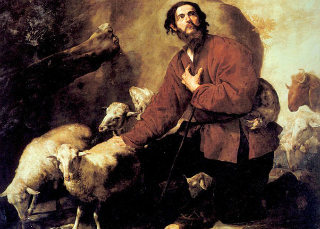 Numbers 24:1  When Balaam saw that it pleased the LORD to bless Israel, he did not go, as at other times, to look for omens, but set his face toward the wilderness.Deuteronomy 18:10  There shall not be found among you anyone who burns his son or his daughter as an offering, anyone who practices divination or tells fortunes or interprets omens, or a sorcererActs 16:16   As we were going to the place of prayer, we were met by a slave girl who had a spirit of divination and brought her owners much gain by fortune-telling.Genesis 29:15-16   Then Laban said to Jacob, "Because you are my kinsman, should you therefore serve me for nothing? Tell me, what shall your wages be?"  16 Now Laban had two daughters. The name of the older was Leah, and the name of the younger was Rachel.Colossians 3:22-25  Slaves, obey in everything those who are your earthly masters, not by way of eye-service, as people-pleasers, but with sincerity of heart, fearing the Lord.  23 Whatever you do, work heartily, as for the Lord and not for men,  24 knowing that from the Lord you will receive the inheritance as your reward. You are serving the Lord Christ.  25 For the wrongdoer will be paid back for the wrong he has done, and there is no partiality.1 Corinthians 2:14   The natural person does not accept the things of the Spirit of God, for they are folly to him, and he is not able to understand them because they are spiritually discerned. 1 Timothy 5:8  But if anyone does not provide for his relatives, and especially for members of his household, he has denied the faith and is worse than an unbeliever.Psalm 118:8  It is better to take refuge in the LORD than to trust in man.Exodus 12:5  our lamb shall be without blemish, a male a year old. You may take it from the sheep or from the goats,Leviticus 1:3  "If his offering is a burnt offering from the herd, he shall offer a male without blemish. He shall bring it to the entrance of the tent of meeting, that he may be accepted before the LORD.Ephesians 5:25-27  Husbands, love your wives, as Christ loved the church and gave himself up for her,  26 that he might sanctify her, having cleansed her by the washing of water with the word,  27 so that he might present the church to himself in splendor, without spot or wrinkle or any such thing, that she might be holy and without blemish.2 Peter 3:14  Therefore, beloved, since you are waiting for these, be diligent to be found by him without spot or blemish, and at peace.Genesis 31:42   42 If the God of my father, the God of Abraham and the Fear of Isaac, had not been on my side, surely now you would have sent me away empty-handed. God saw my affliction and the labor of my hands and rebuked you last night."Genesis 24:35  The LORD has greatly blessed my master, and he has become great. He has given him flocks and herds, silver and gold, male servants and female servants, camels and donkeys.Genesis 26:12-14   And Isaac sowed in that land and reaped in the same year a hundredfold. The LORD blessed him,  13 and the man became rich, and gained more and more until he became very wealthy.  14 He had possessions of flocks and herds and many servants, so that the Philistines envied him.